省级国土空间规划成果数据汇交要求（试行）为统一规范省级国土空间规划成果数据汇交，保障省级国土空间规划成果报部审查和备案，依据《自然资源部关于全面开展国土空间规划工作的通知》（自然资发〔2019〕87号）相关报批审查要求，以及《省级国土空间规划编制指南（试行）》《资源环境承载能力和国土空间开发适宜性评价指南（试行）》《国土空间调查、规划、用途管制用地用海分类指南（试行）》相关要求，对省级国土空间规划成果数据汇交的总体要求、成果数据内容、格式和命名、组织形式以及数据质量等方面提出以下要求。一、成果数据汇交总体要求本汇交要求适用于各省、自治区、直辖市的国土空间规划成果数据汇交。直辖市国土空间规划成果汇交，可结合本汇交要求和《市级国土空间总体规划成果数据汇交要求（试行）》有关要求参照执行。省级国土空间规划成果数据汇交材料应包括：纸质的加盖省级人民政府公章的数据报送公文1份、电子成果数据1套。其中，电子成果数据包括：规划文本、规划说明、专题研究报告、栅格图件、规划表格，矢量数据和数据说明文档，以及规划成果基本信息、成果报送清单等。坐标系统采用“2000国家大地坐标系（CGCS2000）”，高程系统采用“1985国家高程基准”，统一采用经纬度为单位，精确到小数点后6位。各级行政边界统一使用第三次全国国土调查使用的行政区划边界，各个行政区之间不重不漏。行政区代码为6位数字码，与第三次全国国土调查县级行政区代码和名称保持一致。二、成果数据内容、格式和命名要求（一）规划文本规划文本采用pdf文件格式。文本文件名称按照“行政区代码＋行政区名称＋文件名称.pdf”的规则命名。规划文本汇交清单见表1。规划文本汇交清单（二）栅格图件栅格图件采用jpg文件格式，分辨率要求在300dpi以上，可不带坐标信息。文件名称按照“行政区代码＋行政区名称＋序号＋图件名称.jpg”的规则命名。其中，序号为2位数字码，不足2位前面补0。栅格图件汇交清单见表2。栅格图件汇交清单其中，条件必选为地方具有该内容的编制成果。（三）规划表格规划表格采用mdb文件格式。文件名称按照“行政区代码＋行政区名称”＋“国土空间规划表格.mdb”的规则命名。规划表格mdb文件中包含的表格及命名见表3。省级国土空间规划表格数据其中，条件必选为地方具有该内容的编制成果。规划表格属性结构见《附件 矢量数据及规划表格属性要求》。（四）矢量数据矢量数据采用gdb文件格式。文件名称按照“行政区代码＋行政区名称”＋“国土空间规划矢量数据.gdb”的规则命名。矢量数据文件中包含的图层及命名见表4。省级国土空间规划矢量数据其中，条件必选为地方具有该内容的编制成果。矢量数据属性结构见《附件 矢量数据及规划表格属性要求》。（五）数据说明文档数据说明文档是省级国土空间规划数据建设中涉及的省级国土空间规划“一张图”实施监督信息系统及数据建设报告、数据质量检查报告、数据质量检查结果记录等相关说明文档，采用pdf文件格式,内容清晰美观。文件名称按照“行政区代码＋行政区名称＋文件名称.pdf”的规则命名。（六）规划成果基本信息规划成果基本信息描述省级国土空间规划编制的基本信息。采用txt文件格式，文件名称按照“行政区代码＋行政区名称”＋“规划成果基本信息.txt”的规则命名。规划成果基本信息文件内容及格式要求为：项目名称=XXXXXX行政区代码=XXXXXX行政区名称=XXXXXX规划类型=XXXXXX规划层级=XXXXXX成果版本=XXXXXX编制情况=XXXXXX基期年=XXXXXX规划起始年=XXXXXX近期目标年=XXXXXX规划目标年=XXXXXX远景目标年=XXXXXX规划范围=XXXXXX规划面积=XXXXXX规划人口=XXXXXX委托单位=XXXXXX编制单位=XXXXXX统一社会信用代码=XXXXX法人代表姓名=XXXXX法人代表身份证号=XXXXX项目负责人姓名=XXXXX项目负责人身份证号=XXXXX技术主审人姓名=XXXXX技术主审人身份证号=XXXXX编制时间=XXXXXX上报单位=XXXXXX上报时间=XXXXXX联系人=XXXXXX联系电话=XXXXXX批准文号=XXXXXX批准时间=XXXXXX其中，“规划成果基本信息.txt”文件内容填写要求如下：（1）项目名称：规划项目的具体名称，如：湖北省国土空间规划（2020-2035）；（2）行政区代码：规划项目所在地的行政区代码，采用GB/T 2260中的6位数字码；（3）行政区名称：规划项目所在地的行政区名称，采用GB/T 2260中的名称；（4）规划类型：规划项目的类型，分为总体规划、专项规划；（5）规划层级：规划项目的层级，如省级；（6）成果版本：规划项目成果的版本，分为报批稿、批复稿；（7）编制情况：规划项目的编制情况，分为新编、调整、修改；（8）基期年、规划起始年、近期目标年、规划目标年、远景目标年：填写对应年份的4位数字，如2019；（9）规划范围：规划项目规划范围的文字描述；（10）规划面积：规划项目规划范围的面积，与规划文本中数值要保持一致。要求以平方公里为单位，只填写数字，如800；（11）规划人口：规划期末的人口规模，与规划文本中数值要保持一致。要求以万人为单位，只填写数字，如600；（12）委托单位：规划项目委托单位的名称；（13）编制单位：规划项目编制单位的名称，多个编制单位用中文全角分号“；”分隔；（14）统一社会信用代码：编制单位的统一社会信用代码，多个统一社会信用代码用中文全角分号“；”分隔；（15）法人代表姓名：编制单位的法人代表的姓名，多个姓名用中文全角分号“；”分隔；（16）法人代表身份证号：编制单位法人代表的身份证号，多个身份证号用中文全角分号“；”分隔；（17）项目负责人姓名：规划项目负责人的姓名；（18）项目负责人身份证号：规划项目负责人的身份证号；（19）技术主审人姓名：规划项目技术主审人的姓名；（20）技术主审人身份证号：规划项目技术主审人的身份证号；（21）编制时间：规划项目编制完成的时间，要求为“年（4位）+月（2位）+日（2位）”，如20191018；（22）上报单位：负责成果上报的单位的名称；（23）上报时间：成果上报的时间，要求为“年（4位）+月（2位）+日（2位）”，如20211018；（24）联系人：负责成果上报的联系人；（25）联系电话：负责成果上报的联系人的电话；（26）批准文号：规划项目批准的文号；（27）批准时间：规划项目批准的时间，要求为“年（4位）+月（2位）+日（2位）”，如20210918。（七）成果报送清单成果报送清单说明本成果包含的数据内容，列明各个矢量图层名称、文档名称、表格名称和栅格图名称等。采用pdf文件格式,文件名称按照“行政区代码＋行政区名称”＋“成果报送清单.pdf”的规则命名。三、成果组织形式（一）组织单元省级国土空间规划电子成果数据，以省（区、市）为组织单元。省级自然资源主管部门运用信息化手段组织预检，确保汇交成果数据质量合格后汇交到部。（二）文件组织结构报送的省级国土空间规划电子成果数据以文件夹的形式组织，相应数据存储到相应的文件夹下。省级自然资源主管部门报送的省级国土空间规划电子成果目录组织结构见图1。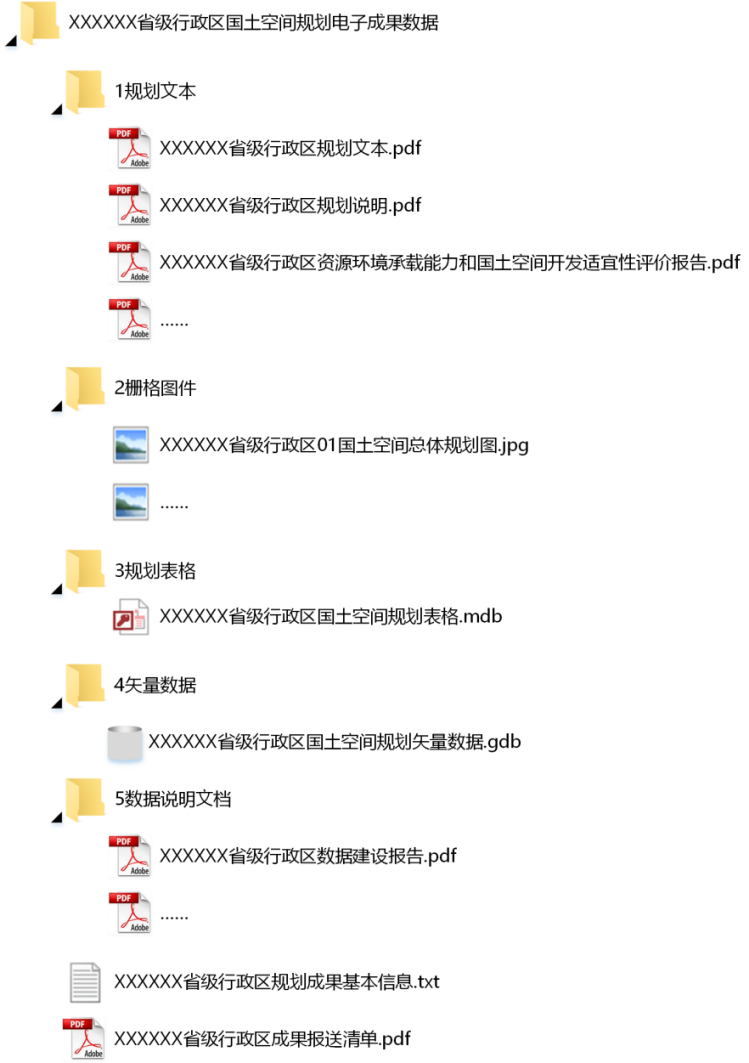 图1 省级国土空间规划电子成果目录结构目录名称中的“XXXXXX省级行政区”指“6位省级行政区代码+省级行政区名称”。其中，“XXXXXX省级行政区国土空间规划电子成果数据”目录下，文件存放要求如下：（1）“１规划文本”：存放省级国土空间规划成果中的规划文本、规划说明、专题研究报告，以及人大意见、部门意见、专家论证意见、公众参与情况等其他材料；（2）“2栅格图件”：存放省级国土空间规划成果中的栅格格式的规划图件；（3）“3规划表格”：存放省级国土空间规划表格数据成果；（4）“4矢量数据”：存放省级国土空间规划矢量数据成果；（５）“5数据说明文档”：存放省级国土空间规划数据建设中涉及的相关文档，如省级国土空间规划“一张图”实施监督信息系统及数据建设报告、数据质量检查报告、数据质量检查结果记录等相关说明文档；（６）根目录下存放规划成果基本信息和成果报送清单两个文档。四、数据质量要求对提交的省级国土空间规划成果数据，部运用信息化手段进行质量复检，检查内容包括数据完整性、空间数学基础与数据格式正确性、标准符合性、空间拓扑、指标一致性等方面。未通过检查的不予上图入库，地方据实修改完善后重新报送。部后续将根据本部分内容开发《国土空间规划数据质检软件》并统一下发。各省（区、市）应使用部统一下发的《国土空间规划数据质检软件》，对拟提交的省级国土空间规划电子成果进行质量检查，并保留质检软件自动生成的检查结果记录。五、其他要求（一）提交电子成果数据应以移动硬盘为存储介质，请勿对文件进行压缩处理，内容应与上报审批的规划纸质文档和纸质图件保持一致。（二）地方根据实际需要，在本汇交要求所附《矢量数据及规划表格属性要求》基础上，对矢量数据、规划表格的属性进行了补充和细化的，在数据汇交到部时应符合《矢量数据及规划表格属性要求》。附件 矢量数据及规划表格属性要求地方在使用过程中，可根据实际应用需要，对矢量数据属性结构和规划表格属性结构进行扩展，增加要素分类代码管理。一、矢量数据属性结构生态保护重要性评价结果属性结构生态保护重要性评价结果属性结构描述表（属性表名：STBHZYXPJJG）农业生产适宜性评价结果属性结构农业生产适宜性评价结果属性结构描述表（属性表名：NYSCSYXPJJG）城镇建设适宜性评价结果属性结构城镇建设适宜性评价结果属性结构描述表（属性表名：CZJSSYXPJJG）生态系统服务功能重要性分布属性结构生态系统服务功能重要性分布属性结构描述表（属性表名：STXTFWGNZYXFB）生态脆弱性分布属性结构生态脆弱性分布属性结构描述表（属性表名：STCRXFB）主体功能分区属性结构主体功能分区属性结构描述表（属性表名：ZTGNFQ）生态空间布局（面）属性结构生态空间布局（面）属性结构描述表（属性表名：STKJBJM）农业空间布局（面）属性结构农业空间布局（面）属性结构描述表（属性表名：NYKJBJM）城镇空间布局（面）属性结构城镇空间布局（面）属性结构描述表（属性表名：CZKJBJM）城镇体系（点）属性结构城镇体系（点）属性结构描述表（属性表名：CZTXD）重要产业集群布局（点、面）属性结构重要产业集群布局（点、面）属性结构描述表（属性表名：ZYCYJQBJD、ZYCYJQBJM）历史文化资源（点）属性结构历史文化资源（点）属性结构描述表（属性表名：LSWHZYD）重大交通基础设施（点、面）属性结构重大交通基础设施（点、面）属性结构描述表（属性表名：ZDJTJCSSD、ZDJTJCSSM）重大交通基础设施（线）属性结构重大交通基础设施（线）属性结构描述表（属性表名：ZDJTJCSSX）重大能源基础设施、重大水利基础设施、重大信息通讯设施、防灾减灾设施（点、线、面）属性结构重大能源基础设施、重大水利基础设施、重大信息通讯设施、防灾减灾设施（点、线、面）属性结构描述表（属性表名：ZDNYJCSSD、ZDNYJCSSX、ZDNYJCSSM、ZDSLJCSSD、ZDSLJCSSX、ZDSLJCSSM、ZDXXTXSSD、ZDXXTXSSX、ZDXXTXSSM、FZJZSSD、FZJZSSX、FZJZSSM）生态修复和国土综合整治重大工程（点、线、面）属性结构生态修复和国土综合整治重大工程（点、线、面）属性结构描述表（属性表名：STXFHGTZHZZZDGCD、STXFHGTZHZZZDGCX、STXFHGTZHZZZDGCM）二、规划表格属性结构生态保护重要性评价结果汇总表属性结构生态保护重要性评价结果汇总表属性结构描述表（属性表名：STBHZYXPJ）农业生产适宜性评价结果汇总表属性结构农业生产适宜性评价结果汇总表属性结构描述表（属性表名：NYSCSYXPJ）城镇建设不适宜区结果汇总表属性结构城镇建设不适宜区结果汇总表属性结构描述表（属性表名：CZJSBSYQ）土地资源约束下可承载耕地规模评价结果汇总表属性结构土地资源约束下可承载耕地规模评价结果汇总表属性结构描述表（属性表名：TDYSKCZGDGM）水资源约束下可承载耕地规模评价结果汇总表属性结构水资源约束下可承载耕地规模评价结果汇总表属性结构描述表（属性表名：SYSKCZGDGM）土地资源约束下城镇建设承载规模评价结果汇总表属性结构土地资源约束下城镇建设承载规模评价结果汇总表属性结构描述表（属性表名：TDYSCZCZGM）水资源约束下城镇建设承载规模评价结果汇总表属性结构水资源约束下城镇建设承载规模评价结果汇总表属性结构描述表（属性表名：SYSCZCZGM）上级下达指标表、规划指标表、规划指标分解表属性结构上级下达指标表、规划指标表、规划指标分解表属性结构描述表（属性表名：SJXDZBB、GHZBB、ZBFJB）国土空间结构调整表属性结构国土空间结构调整表属性结构描述表（属性表名：GTKJJGTZB）耕地、永久基本农田面积指标表属性结构耕地、永久基本农田面积指标表属性结构描述表（属性表名：GDYNMJZBB）林地面积指标表属性结构林地面积指标表属性结构描述表（属性表名：LDMJZBB）草地面积指标表属性结构草地面积指标表属性结构描述表（属性表名：CDMJZBB）水资源平衡表属性结构水资源平衡表属性结构描述表（属性表名：SZYPHB）建设用地面积指标表属性结构建设用地面积指标表属性结构描述表（属性表名：JSYDMJZBB）新增生态修复和国土综合整治面积指标表属性结构新增生态修复和国土综合整治面积指标表属性结构描述表（属性表名：XZXFMJZBB）城镇体系规模结构表属性结构城镇体系规模结构表属性结构描述表（属性表名：CZTXGMJGB）主体功能分区表属性结构主体功能分区表属性结构描述表（属性表名：ZTGNFQB）自然保护地一览表属性结构自然保护地一览表属性结构描述表（属性表名：ZRBHD）战略性矿产保障区名录一览表属性结构　战略性矿产保障区一览表属性结构描述表（属性表名：ZLXKQBZQ）特别振兴区名录一览表属性结构特别振兴区名录一览表属性结构描述表（属性表名：TBZXQ）历史文化资源一览表属性结构　历史文化资源一览表属性结构描述表（属性表名：LSWHZY）无居民海岛一览表属性结构　无居民海岛一览表属性结构属性结构描述表（属性表名：WJMHD）重点项目安排表属性结构重点项目安排表属性结构描述表（属性表名：ZDXMAPB）生态修复和国土综合整治重大工程安排表属性结构生态修复和国土综合整治重大工程安排表属性结构描述表（属性表名：ZDGCAPB）三、属性值代码生态保护重要性区域类型代码表代码表 1生态保护重要性区域类型代码表生态保护重要性等级代码表代码表 2生态保护重要性等级代码表农业生产适宜性等级代码表代码表 3农业生产适宜性等级代码表城镇建设适宜性等级代码表代码表 4城镇建设适宜性等级代码表生态系统服务功能重要性类型代码表代码表 5生态系统服务功能重要性类型代码表生态系统服务功能重要性等级代码表代码表 6生态系统服务功能重要性等级代码表生态脆弱性类型代码表代码表 7生态脆弱性类型代码表生态脆弱性等级代码表代码表 8生态脆弱性等级代码表主体功能区类型代码表代码表 9主体功能区类型代码表主体功能区级别代码表代码表 10主体功能区级别代码表城镇体系规模等级代码表代码表 11城镇体系规模等级代码表城镇体系人口规模代码表代码表 12城镇体系人口规模代码表重要产业集群布局级别代码表代码表 13重要产业集群布局级别代码表历史文化资源类别代码表代码表 14历史文化资源类别代码表历史文化资源级别代码表代码表 15历史文化资源级别代码表规划状态代码表代码表 16规划状态代码表重大交通基础设施（点、面）类型代码表代码表 17重大交通基础设施（点、面）类型代码表重大交通基础设施（线）类型代码表代码表 18重大交通基础设施（线）类型代码表生态修复和国土综合整治重大工程类型代码表代码表 19生态修复和国土综合整治重大工程类型代码表规划指标代码表代码表 20规划指标代码表序号文件名称备注1资源环境承载能力和国土空间开发适宜性评价报告必选2规划文本必选3规划说明必选4专题研究报告可选5人大意见必选6部门意见可选7专家论证意见可选8公众参与情况可选序号图件类型图件名称备注1规划成果图国土空间总体规划图必选2规划成果图主体功能分区图必选3规划成果图生态空间布局规划图必选4规划成果图农业空间布局规划图必选5规划成果图城镇空间布局规划图必选6规划成果图城镇体系规划图必选7规划成果图重要产业集群布局规划图必选8规划成果图重点基础设施规划图必选9规划成果图防灾减灾规划图条件必选10规划成果图自然保护地体系规划图必选11规划成果图历史文化保护规划图必选12规划成果图海岸带保护利用规划图条件必选13规划成果图生态修复和国土综合整治规划图必选14规划成果图重点区域（流域）规划图必选15基础分析图区位图可选16基础分析图地形地貌图可选17基础分析图行政区划图可选18基础分析图土地利用现状图必选19基础分析图海域、海岛开发利用现状图可选20基础分析图矿产资源分布图可选21基础分析图自然保护地现状图必选22基础分析图城镇体系现状图可选23基础分析图历史文化保护现状图必选24基础分析图综合交通现状图必选25基础分析图地质、水文、灾害、海洋环境质量等其他现状图可选26评价分析图生态保护重要性评价结果图必选27评价分析图农业生产适宜性评价结果图必选28评价分析图城镇建设适宜性评价结果图必选29评价分析图生态保护极重要区内开发利用地类分布图可选30评价分析图种植业生产不适宜区内耕地分布图可选31评价分析图城镇建设不适宜区内城镇建设用地分布图可选32评价分析图耕地空间潜力分析图可选33评价分析图城镇建设空间潜力分析图可选34评价分析图生态系统服务功能重要性分布图可选35评价分析图生态脆弱性分布图可选36评价分析图多年平均降水量分布图可选37评价分析图人均可用水资源总量分布图可选38评价分析图地质灾害危险性分区图可选39评价分析图地下水超采与地面沉降分布图可选序号表格分类表格别名表格名称备注1双评价表格生态保护重要性评价结果汇总表STBHZYXPJ必选2双评价表格农业生产适宜性评价结果汇总表NYSCSYXPJ必选3双评价表格城镇建设不适宜区结果汇总表CZJSBSYQ必选4双评价表格土地资源约束下可承载耕地规模评价结果汇总表TDYSKCZGDGM必选5双评价表格水资源约束下可承载耕地规模评价结果汇总表SYSKCZGDGM必选6双评价表格土地资源约束下城镇建设承载规模评价结果汇总表TDYSCZCZGM必选7双评价表格水资源约束下城镇建设承载规模评价结果汇总表SYSCZCZGM必选8规划表格规划指标表GHZBB必选9规划表格规划指标分解表ZBFJB必选10规划表格国土空间结构调整表GTKJJGTZB必选11规划表格耕地、永久基本农田面积指标表GDYNMJZBB必选12规划表格林地面积指标表LDMJZBB必选13规划表格草地面积指标表CDMJZBB条件必选14规划表格水资源平衡表SZYPHB必选15规划表格建设用地面积指标表JSYDMJZBB必选16规划表格新增生态修复和国土综合整治面积指标表XZXFMJZBB必选17规划表格城镇体系规模结构表CZTXGMJGB必选18规划表格主体功能分区表ZTGNFQB必选19规划表格自然保护地一览表ZRBHD条件必选20规划表格战略性矿产保障区名录一览表ZLXKCBZQ条件必选21规划表格特别振兴区名录一览表TBZXQ条件必选22规划表格历史文化资源一览表LSWHZY必选23规划表格无居民海岛一览表WJMHD条件必选24规划表格重点项目安排表ZDXMAPB必选25规划表格生态修复和国土综合整治重大工程安排表ZDGCAPB必选26规划表格上级下达指标表SJXDZBB必选序号图层分类图层别名几何特征图层名称备注1分析评价生态保护重要性评价结果面STBHZYXPJJG必选2分析评价农业生产适宜性评价结果面NYSCSYXPJJG必选3分析评价城镇建设适宜性评价结果面CZJSSYXPJJG必选4分析评价生态系统服务功能重要性分布面STXTFWGNZYXFB可选5分析评价生态脆弱性分布面STCRXFB可选6目标年规划主体功能分区面ZTGNFQ必选7目标年规划生态空间布局（面）面STKJBJM条件必选8目标年规划农业空间布局（面）面NYKJBJM条件必选9目标年规划城镇空间布局（面）面CZKJBJM条件必选10目标年规划城镇体系（点）点CZTXD条件必选11目标年规划重要产业集群布局（点）点ZYCYJQBJD条件必选12目标年规划重要产业集群布局（面）面ZYCYJQBJM条件必选13目标年规划历史文化资源（点）点LSWHZYD条件必选14目标年规划重大交通基础设施（点）点ZDJTJCSSD条件必选15目标年规划重大交通基础设施（线）线ZDJTJCSSX条件必选16目标年规划重大交通基础设施（面）面ZDJTJCSSM可选17目标年规划重大能源基础设施（点）点ZDNYJCSSD条件必选18目标年规划重大能源基础设施（线）线ZDNYJCSSX条件必选19目标年规划重大能源基础设施（面）面ZDNYJCSSM可选20目标年规划重大水利基础设施（点）点ZDSLJCSSD条件必选21目标年规划重大水利基础设施（线）线ZDSLJCSSX条件必选22目标年规划重大水利基础设施（面）面ZDSLJCSSM可选23目标年规划重大信息通讯设施（点）点ZDXXTXSSD条件必选24目标年规划重大信息通讯设施（线）线ZDXXTXSSX条件必选25目标年规划重大信息通讯设施（面）面ZDXXTXSSM可选26目标年规划防灾减灾设施（点）点FZJZSSD条件必选27目标年规划防灾减灾设施（线）线FZJZSSX条件必选28目标年规划防灾减灾设施（面）面FZJZSSM可选29目标年规划生态修复和国土综合整治重大工程（点）点STXFHGTZHZZZDGCD条件必选30目标年规划生态修复和国土综合整治重大工程（线）线STXFHGTZHZZZDGCX条件必选31目标年规划生态修复和国土综合整治重大工程（面）面STXFHGTZHZZZDGCM条件必选序号为7-15，17、18、20、21、23、24、26、27、30、31等重要内容，须根据相应的栅格图件进行数字化，形成矢量图层数据，并按矢量图层数据属性结构要求填写后上报。序号为7-15，17、18、20、21、23、24、26、27、30、31等重要内容，须根据相应的栅格图件进行数字化，形成矢量图层数据，并按矢量图层数据属性结构要求填写后上报。序号为7-15，17、18、20、21、23、24、26、27、30、31等重要内容，须根据相应的栅格图件进行数字化，形成矢量图层数据，并按矢量图层数据属性结构要求填写后上报。序号为7-15，17、18、20、21、23、24、26、27、30、31等重要内容，须根据相应的栅格图件进行数字化，形成矢量图层数据，并按矢量图层数据属性结构要求填写后上报。序号为7-15，17、18、20、21、23、24、26、27、30、31等重要内容，须根据相应的栅格图件进行数字化，形成矢量图层数据，并按矢量图层数据属性结构要求填写后上报。序号为7-15，17、18、20、21、23、24、26、27、30、31等重要内容，须根据相应的栅格图件进行数字化，形成矢量图层数据，并按矢量图层数据属性结构要求填写后上报。序号字段名称字段代码字段类型字段长度小数位数值域约束条件备注标识码BSMChar18M见注1行政区代码XZQDMChar6M见注２行政区名称XZQMCChar100M见注２区域类型QYLXChar2见代码表1M重要性等级ZYXDJChar2见代码表2M面积MJFloat152＞0M单位：平方米备注BZChar255O标识码编号规则为：行政区代码（6位）+扩展码（4位）+顺序码（8位）。其中，本规范扩展码为“0000”。下同。在无特殊注明要求时，行政区划代码、行政区名称默认填写到省级行政区，下同。约束条件取值：M（必填）、O（可填）、C（条件必填），下同。标识码编号规则为：行政区代码（6位）+扩展码（4位）+顺序码（8位）。其中，本规范扩展码为“0000”。下同。在无特殊注明要求时，行政区划代码、行政区名称默认填写到省级行政区，下同。约束条件取值：M（必填）、O（可填）、C（条件必填），下同。标识码编号规则为：行政区代码（6位）+扩展码（4位）+顺序码（8位）。其中，本规范扩展码为“0000”。下同。在无特殊注明要求时，行政区划代码、行政区名称默认填写到省级行政区，下同。约束条件取值：M（必填）、O（可填）、C（条件必填），下同。标识码编号规则为：行政区代码（6位）+扩展码（4位）+顺序码（8位）。其中，本规范扩展码为“0000”。下同。在无特殊注明要求时，行政区划代码、行政区名称默认填写到省级行政区，下同。约束条件取值：M（必填）、O（可填）、C（条件必填），下同。标识码编号规则为：行政区代码（6位）+扩展码（4位）+顺序码（8位）。其中，本规范扩展码为“0000”。下同。在无特殊注明要求时，行政区划代码、行政区名称默认填写到省级行政区，下同。约束条件取值：M（必填）、O（可填）、C（条件必填），下同。标识码编号规则为：行政区代码（6位）+扩展码（4位）+顺序码（8位）。其中，本规范扩展码为“0000”。下同。在无特殊注明要求时，行政区划代码、行政区名称默认填写到省级行政区，下同。约束条件取值：M（必填）、O（可填）、C（条件必填），下同。标识码编号规则为：行政区代码（6位）+扩展码（4位）+顺序码（8位）。其中，本规范扩展码为“0000”。下同。在无特殊注明要求时，行政区划代码、行政区名称默认填写到省级行政区，下同。约束条件取值：M（必填）、O（可填）、C（条件必填），下同。标识码编号规则为：行政区代码（6位）+扩展码（4位）+顺序码（8位）。其中，本规范扩展码为“0000”。下同。在无特殊注明要求时，行政区划代码、行政区名称默认填写到省级行政区，下同。约束条件取值：M（必填）、O（可填）、C（条件必填），下同。标识码编号规则为：行政区代码（6位）+扩展码（4位）+顺序码（8位）。其中，本规范扩展码为“0000”。下同。在无特殊注明要求时，行政区划代码、行政区名称默认填写到省级行政区，下同。约束条件取值：M（必填）、O（可填）、C（条件必填），下同。序号字段名称字段代码字段类型字段长度小数位数值域约束条件备注标识码BSMChar18M行政区代码XZQDMChar6M行政区名称XZQMCChar100M区域类型QYLXChar2见代码表1M适宜性等级SYXDJChar2见代码表3M见注1面积MJFloat152＞0M单位：平方米备注BZChar255O适宜性等级存在多种时，在适宜性等级字段中填写主要的，其他在备注中说明。适宜性等级存在多种时，在适宜性等级字段中填写主要的，其他在备注中说明。适宜性等级存在多种时，在适宜性等级字段中填写主要的，其他在备注中说明。适宜性等级存在多种时，在适宜性等级字段中填写主要的，其他在备注中说明。适宜性等级存在多种时，在适宜性等级字段中填写主要的，其他在备注中说明。适宜性等级存在多种时，在适宜性等级字段中填写主要的，其他在备注中说明。适宜性等级存在多种时，在适宜性等级字段中填写主要的，其他在备注中说明。适宜性等级存在多种时，在适宜性等级字段中填写主要的，其他在备注中说明。适宜性等级存在多种时，在适宜性等级字段中填写主要的，其他在备注中说明。序号字段名称字段代码字段类型字段长度小数位数值域约束条件备注标识码BSMChar18M行政区代码XZQDMChar6M行政区名称XZQMCChar100M适宜性等级SYXDJChar2见代码表4M长度CDFloat152＞0C单位：米面积MJFloat152＞0C单位：平方米备注BZChar255O序号字段名称字段代码字段类型字段长度小数位数值域约束条件备注标识码BSMChar18M行政区代码XZQDMChar6M行政区名称XZQMCChar100M类型LXChar2见代码表5M见注1等级DJChar2见代码表6M面积MJFloat152＞0M单位：平方米备注BZChar255O类型存在多种时，在类型字段中填写主要的，其他在备注中说明。类型存在多种时，在类型字段中填写主要的，其他在备注中说明。类型存在多种时，在类型字段中填写主要的，其他在备注中说明。类型存在多种时，在类型字段中填写主要的，其他在备注中说明。类型存在多种时，在类型字段中填写主要的，其他在备注中说明。类型存在多种时，在类型字段中填写主要的，其他在备注中说明。类型存在多种时，在类型字段中填写主要的，其他在备注中说明。类型存在多种时，在类型字段中填写主要的，其他在备注中说明。类型存在多种时，在类型字段中填写主要的，其他在备注中说明。序号字段名称字段代码字段类型字段长度小数位数值域约束条件备注标识码BSMChar18M行政区代码XZQDMChar6M行政区名称XZQMCChar100M类型LXChar2见代码表7M见注1等级DJChar2见代码表8M面积MJFloat152＞0M单位：平方米备注BZChar255O类型存在多种时，在类型字段中填写主要的，其他在备注中说明。类型存在多种时，在类型字段中填写主要的，其他在备注中说明。类型存在多种时，在类型字段中填写主要的，其他在备注中说明。类型存在多种时，在类型字段中填写主要的，其他在备注中说明。类型存在多种时，在类型字段中填写主要的，其他在备注中说明。类型存在多种时，在类型字段中填写主要的，其他在备注中说明。类型存在多种时，在类型字段中填写主要的，其他在备注中说明。类型存在多种时，在类型字段中填写主要的，其他在备注中说明。类型存在多种时，在类型字段中填写主要的，其他在备注中说明。序号字段名称字段代码字段类型字段长度小数位数值域约束条件备注标识码BSMChar18M行政区代码XZQDMChar6M行政区名称XZQMCChar100M类型LXChar3见代码表9M级别JBChar2见代码表10M面积MJFloat152＞0M单位：平方米管控要求GKYQChar255O备注BZChar255O序号字段名称字段代码字段类型字段长度小数位数值域约束条件备注标识码BSMChar18M行政区代码XZQDMChar6M行政区名称XZQMCChar100M名称MCChar100O见注１面积MJFloat152＞0M单位：平方米说明SMChar255O备注BZChar255O名称为生态空间分类名称，根据实际情况填写。名称为生态空间分类名称，根据实际情况填写。名称为生态空间分类名称，根据实际情况填写。名称为生态空间分类名称，根据实际情况填写。名称为生态空间分类名称，根据实际情况填写。名称为生态空间分类名称，根据实际情况填写。名称为生态空间分类名称，根据实际情况填写。名称为生态空间分类名称，根据实际情况填写。名称为生态空间分类名称，根据实际情况填写。序号字段名称字段代码字段类型字段长度小数位数值域约束条件备注标识码BSMChar18M行政区代码XZQDMChar6M行政区名称XZQMCChar100M名称MCChar100O见注１面积MJFloat152＞0M单位：平方米说明SMChar255O备注BZChar255O名称为农业空间分类名称，根据实际情况填写。名称为农业空间分类名称，根据实际情况填写。名称为农业空间分类名称，根据实际情况填写。名称为农业空间分类名称，根据实际情况填写。名称为农业空间分类名称，根据实际情况填写。名称为农业空间分类名称，根据实际情况填写。名称为农业空间分类名称，根据实际情况填写。名称为农业空间分类名称，根据实际情况填写。名称为农业空间分类名称，根据实际情况填写。序号字段名称字段代码字段类型字段长度小数位数值域约束条件备注标识码BSMChar18M行政区代码XZQDMChar6M行政区名称XZQMCChar100M名称MCChar100O见注１面积MJFloat152＞0M单位：平方米说明SMChar255O备注BZChar255O名称为城镇空间分类名称，根据实际情况填写。名称为城镇空间分类名称，根据实际情况填写。名称为城镇空间分类名称，根据实际情况填写。名称为城镇空间分类名称，根据实际情况填写。名称为城镇空间分类名称，根据实际情况填写。名称为城镇空间分类名称，根据实际情况填写。名称为城镇空间分类名称，根据实际情况填写。名称为城镇空间分类名称，根据实际情况填写。名称为城镇空间分类名称，根据实际情况填写。序号字段名称字段代码字段类型字段长度小数位数值域约束条件备注标识码BSMChar18M行政区代码XZQDMChar6M行政区名称XZQMCChar100M城镇名称CZMCChar100M规模等级GMDJChar2见代码表11M职能定位ZNDWChar1000M人口规模RKGMChar2见代码表12M备注BZChar255O本图层存放表达城镇规模结构、职能分工的城镇点。本图层存放表达城镇规模结构、职能分工的城镇点。本图层存放表达城镇规模结构、职能分工的城镇点。本图层存放表达城镇规模结构、职能分工的城镇点。本图层存放表达城镇规模结构、职能分工的城镇点。本图层存放表达城镇规模结构、职能分工的城镇点。本图层存放表达城镇规模结构、职能分工的城镇点。本图层存放表达城镇规模结构、职能分工的城镇点。本图层存放表达城镇规模结构、职能分工的城镇点。序号字段名称字段代码字段类型字段长度小数位数值域约束条件备注标识码BSMChar18M行政区代码XZQDMChar6M行政区名称XZQMCChar100M名称MCChar100M级别JBChar2见代码表13M面积MJFloat152＞0M单位：平方米说明SMChar255O备注BZChar255O序号字段名称字段代码字段类型字段长度小数位数值域约束条件备注标识码BSMChar18M行政区代码XZQDMChar6M行政区名称XZQMCChar100M名称MCChar100M类别LBChar2见代码表14M级别JBChar2见代码表15M所在县市SZXSChar100M备注BZChar255O序号字段名称字段代码字段类型字段长度小数位数值域约束条件备注标识码BSMChar18M行政区代码XZQDMChar6M行政区名称XZQMCChar100M设施名称SSMCChar100O设施类型SSLXChar4见代码表17M面积MJFloat152＞0M单位：平方米说明SMChar255O规划状态GHZTChar2见代码表16M备注BZChar255O序号字段名称字段代码字段类型字段长度小数位数值域约束条件备注标识码BSMChar18M行政区代码XZQDMChar6M行政区名称XZQMCChar100M设施名称SSMCChar100C设施类型SSLXChar8见代码表18M规划状态GHZTChar2见代码表16M备注BZChar255O未确定具体线路的线状基础设施，采用示意位置表示，并在备注中说明。未确定具体线路的线状基础设施，采用示意位置表示，并在备注中说明。未确定具体线路的线状基础设施，采用示意位置表示，并在备注中说明。未确定具体线路的线状基础设施，采用示意位置表示，并在备注中说明。未确定具体线路的线状基础设施，采用示意位置表示，并在备注中说明。未确定具体线路的线状基础设施，采用示意位置表示，并在备注中说明。未确定具体线路的线状基础设施，采用示意位置表示，并在备注中说明。未确定具体线路的线状基础设施，采用示意位置表示，并在备注中说明。未确定具体线路的线状基础设施，采用示意位置表示，并在备注中说明。序号字段名称字段代码字段类型字段长度小数位数值域约束条件备注标识码BSMChar18M行政区代码XZQDMChar6M行政区名称XZQMCChar100M设施名称SSMCChar100O说明SMChar255O见注２规划状态GHZTChar2见代码表16M备注BZChar255O未确定具体线路的线状基础设施，采用示意位置表示，并在备注中说明。重大基础设施分类在说明字段中进行说明。未确定具体线路的线状基础设施，采用示意位置表示，并在备注中说明。重大基础设施分类在说明字段中进行说明。未确定具体线路的线状基础设施，采用示意位置表示，并在备注中说明。重大基础设施分类在说明字段中进行说明。未确定具体线路的线状基础设施，采用示意位置表示，并在备注中说明。重大基础设施分类在说明字段中进行说明。未确定具体线路的线状基础设施，采用示意位置表示，并在备注中说明。重大基础设施分类在说明字段中进行说明。未确定具体线路的线状基础设施，采用示意位置表示，并在备注中说明。重大基础设施分类在说明字段中进行说明。未确定具体线路的线状基础设施，采用示意位置表示，并在备注中说明。重大基础设施分类在说明字段中进行说明。未确定具体线路的线状基础设施，采用示意位置表示，并在备注中说明。重大基础设施分类在说明字段中进行说明。未确定具体线路的线状基础设施，采用示意位置表示，并在备注中说明。重大基础设施分类在说明字段中进行说明。序号字段名称字段代码字段类型字段长度小数位数值域约束条件备注标识码BSMChar18M行政区代码XZQDMChar6M行政区名称XZQMCChar100M工程名称GCMCChar100M工程类型GCLXChar3见代码表19M重点任务ZDRWChar255O实施区域SSQYChar100O建设规模JSGMFloat152＞0O单位：平方米主要技术指标ZYJSZBChar255O建设时序JSSXChar100O备注BZChar255O序号字段名称字段代码字段类型字段长度小数位数值域约束条件备注行政区代码XZQDMChar6M见注1行政区名称XZQMCChar100M见注1区域类型QYLXChar2M见注2极重要面积JZYMJFloat154＞0M单位：平方千米极重要比重JZYBZFloat154＞0M单位：%重要面积ZYMJFloat154＞0M单位：平方千米重要比重ZYBZFloat154＞0M单位：%备注BZChar255O省级以市级行政单元（含省直辖县级行政区）进行统计，行政区代码、行政区名称填写到市级行政区（含省直辖县级行政区）。区域类型划分为：陆域、海域。省级以市级行政单元（含省直辖县级行政区）进行统计，行政区代码、行政区名称填写到市级行政区（含省直辖县级行政区）。区域类型划分为：陆域、海域。省级以市级行政单元（含省直辖县级行政区）进行统计，行政区代码、行政区名称填写到市级行政区（含省直辖县级行政区）。区域类型划分为：陆域、海域。省级以市级行政单元（含省直辖县级行政区）进行统计，行政区代码、行政区名称填写到市级行政区（含省直辖县级行政区）。区域类型划分为：陆域、海域。省级以市级行政单元（含省直辖县级行政区）进行统计，行政区代码、行政区名称填写到市级行政区（含省直辖县级行政区）。区域类型划分为：陆域、海域。省级以市级行政单元（含省直辖县级行政区）进行统计，行政区代码、行政区名称填写到市级行政区（含省直辖县级行政区）。区域类型划分为：陆域、海域。省级以市级行政单元（含省直辖县级行政区）进行统计，行政区代码、行政区名称填写到市级行政区（含省直辖县级行政区）。区域类型划分为：陆域、海域。省级以市级行政单元（含省直辖县级行政区）进行统计，行政区代码、行政区名称填写到市级行政区（含省直辖县级行政区）。区域类型划分为：陆域、海域。省级以市级行政单元（含省直辖县级行政区）进行统计，行政区代码、行政区名称填写到市级行政区（含省直辖县级行政区）。区域类型划分为：陆域、海域。序号字段名称字段代码字段类型字段长度小数位数值域约束条件备注行政区代码XZQDMChar6M见注1行政区名称XZQMCChar100M见注1种植业适宜面积ZZYSYMJFloat154＞0M单位：平方千米种植业适宜比重ZZYSYBZFloat152＞0M单位：%一种植业不适宜面积ZZYBSYMJFloat154＞0M单位：平方千米种植业不适宜比重ZZYBSYBZFloat152＞0M单位：%畜牧业适宜面积XMYSYMJFloat154≥0M单位：平方千米畜牧业适宜比重XMYSYBZFloat152≥0M单位：%畜牧业不适宜面积XMYBSYMJFloat154≥0M单位：平方千米畜牧业不适宜比重XMYBSYBZFloat152≥0M单位：%渔业适宜面积YYSYMJFloat154≥0M单位：平方千米渔业适宜比重YYSYBZFloat152≥0M单位：%渔业不适宜面积YYBSYMJFloat154≥0M单位：平方千米渔业不适宜比重YYBSYBZFloat152≥0M单位：%备注BZChar255O省级以市级行政单元（含省直辖县级行政区）进行统计，行政区代码、行政区名称填写到市级行政区（含省直辖县级行政区）。省级以市级行政单元（含省直辖县级行政区）进行统计，行政区代码、行政区名称填写到市级行政区（含省直辖县级行政区）。省级以市级行政单元（含省直辖县级行政区）进行统计，行政区代码、行政区名称填写到市级行政区（含省直辖县级行政区）。省级以市级行政单元（含省直辖县级行政区）进行统计，行政区代码、行政区名称填写到市级行政区（含省直辖县级行政区）。省级以市级行政单元（含省直辖县级行政区）进行统计，行政区代码、行政区名称填写到市级行政区（含省直辖县级行政区）。省级以市级行政单元（含省直辖县级行政区）进行统计，行政区代码、行政区名称填写到市级行政区（含省直辖县级行政区）。省级以市级行政单元（含省直辖县级行政区）进行统计，行政区代码、行政区名称填写到市级行政区（含省直辖县级行政区）。省级以市级行政单元（含省直辖县级行政区）进行统计，行政区代码、行政区名称填写到市级行政区（含省直辖县级行政区）。省级以市级行政单元（含省直辖县级行政区）进行统计，行政区代码、行政区名称填写到市级行政区（含省直辖县级行政区）。序号字段名称字段代码字段类型字段长度小数位数值域约束条件备注行政区代码XZQDMChar6M见注1行政区名称XZQMCChar100M见注1一不适宜面积BSYMJFloat154＞0M单位：平方千米不适宜比重BSYBZFloat152＞0M单位：%备注BZChar255O省级以市级行政单元（含省直辖县级行政区）进行统计，行政区代码、行政区名称填写到市级行政区（含省直辖县级行政区）。省级以市级行政单元（含省直辖县级行政区）进行统计，行政区代码、行政区名称填写到市级行政区（含省直辖县级行政区）。省级以市级行政单元（含省直辖县级行政区）进行统计，行政区代码、行政区名称填写到市级行政区（含省直辖县级行政区）。省级以市级行政单元（含省直辖县级行政区）进行统计，行政区代码、行政区名称填写到市级行政区（含省直辖县级行政区）。省级以市级行政单元（含省直辖县级行政区）进行统计，行政区代码、行政区名称填写到市级行政区（含省直辖县级行政区）。省级以市级行政单元（含省直辖县级行政区）进行统计，行政区代码、行政区名称填写到市级行政区（含省直辖县级行政区）。省级以市级行政单元（含省直辖县级行政区）进行统计，行政区代码、行政区名称填写到市级行政区（含省直辖县级行政区）。省级以市级行政单元（含省直辖县级行政区）进行统计，行政区代码、行政区名称填写到市级行政区（含省直辖县级行政区）。省级以市级行政单元（含省直辖县级行政区）进行统计，行政区代码、行政区名称填写到市级行政区（含省直辖县级行政区）。序号字段名称字段代码字段类型字段长度小数位数值域约束条件备注行政区代码XZQDMChar6M见注1行政区名称XZQMCChar100M见注1可承载耕地规模KCZGDMJ1Float154＞0M单位：平方千米可承载耕地规模KCZGDMJ2Float154＞0M单位：万亩现状耕地面积XZGDMJ1Float154＞0M单位：平方千米现状耕地面积XZGDMJ2Float154＞0M单位：万亩备注BZChar255O省级以市级行政单元（含省直辖县级行政区）进行统计，行政区代码、行政区名称填写到市级行政区（含省直辖县级行政区）。省级以市级行政单元（含省直辖县级行政区）进行统计，行政区代码、行政区名称填写到市级行政区（含省直辖县级行政区）。省级以市级行政单元（含省直辖县级行政区）进行统计，行政区代码、行政区名称填写到市级行政区（含省直辖县级行政区）。省级以市级行政单元（含省直辖县级行政区）进行统计，行政区代码、行政区名称填写到市级行政区（含省直辖县级行政区）。省级以市级行政单元（含省直辖县级行政区）进行统计，行政区代码、行政区名称填写到市级行政区（含省直辖县级行政区）。省级以市级行政单元（含省直辖县级行政区）进行统计，行政区代码、行政区名称填写到市级行政区（含省直辖县级行政区）。省级以市级行政单元（含省直辖县级行政区）进行统计，行政区代码、行政区名称填写到市级行政区（含省直辖县级行政区）。省级以市级行政单元（含省直辖县级行政区）进行统计，行政区代码、行政区名称填写到市级行政区（含省直辖县级行政区）。省级以市级行政单元（含省直辖县级行政区）进行统计，行政区代码、行政区名称填写到市级行政区（含省直辖县级行政区）。序号字段名称字段代码字段类型字段长度小数位数值域约束条件备注行政区代码XZQDMChar6M见注1行政区名称XZQMCChar100M见注1情景QJChar10M见注2农业用水量NYYSLFloat152＞0M单位：亿立方米农田灌溉水有效利用系数NTGGSYXLYXSFloat152＞0M亩均耕地灌溉用水量MJGDGGYSLFloat152＞0M单位：立方米/亩可承载的耕地规模（平方千米）KCZDGDGM1Float154＞0M单位：平方千米可承载的耕地规模（万亩）KCZDGDGM2Float154＞0M单位：万亩一灌溉耕地面积GGGDMJFloat154≥0M单位：平方千米雨养耕地面积YYGDMJFloat154≥0M单位：平方千米现状耕地面积XZGDMJ1Float154＞0M单位：平方千米现状耕地面积XZGDMJ2Float154＞0M单位：万亩备注BZChar255O省级以市级行政单元（含省直辖县级行政区）进行统计，行政区代码、行政区名称填写到市级行政区（含省直辖县级行政区）。填写情景一、情景二、……。省级以市级行政单元（含省直辖县级行政区）进行统计，行政区代码、行政区名称填写到市级行政区（含省直辖县级行政区）。填写情景一、情景二、……。省级以市级行政单元（含省直辖县级行政区）进行统计，行政区代码、行政区名称填写到市级行政区（含省直辖县级行政区）。填写情景一、情景二、……。省级以市级行政单元（含省直辖县级行政区）进行统计，行政区代码、行政区名称填写到市级行政区（含省直辖县级行政区）。填写情景一、情景二、……。省级以市级行政单元（含省直辖县级行政区）进行统计，行政区代码、行政区名称填写到市级行政区（含省直辖县级行政区）。填写情景一、情景二、……。省级以市级行政单元（含省直辖县级行政区）进行统计，行政区代码、行政区名称填写到市级行政区（含省直辖县级行政区）。填写情景一、情景二、……。省级以市级行政单元（含省直辖县级行政区）进行统计，行政区代码、行政区名称填写到市级行政区（含省直辖县级行政区）。填写情景一、情景二、……。省级以市级行政单元（含省直辖县级行政区）进行统计，行政区代码、行政区名称填写到市级行政区（含省直辖县级行政区）。填写情景一、情景二、……。省级以市级行政单元（含省直辖县级行政区）进行统计，行政区代码、行政区名称填写到市级行政区（含省直辖县级行政区）。填写情景一、情景二、……。序号字段名称字段代码字段类型字段长度小数位数值域约束条件备注行政区代码XZQDMChar6M见注1行政区名称XZQMCChar100M见注1可承载建设规模KCZJSGMFloat154＞0M单位：平方千米现状城镇建设用地面积XZCZJSYDMJFloat154＞0M单位：平方千米备注BZChar255O省级以市级行政单元（含省直辖县级行政区）进行统计，行政区代码、行政区名称填写到市级行政区（含省直辖县级行政区）。省级以市级行政单元（含省直辖县级行政区）进行统计，行政区代码、行政区名称填写到市级行政区（含省直辖县级行政区）。省级以市级行政单元（含省直辖县级行政区）进行统计，行政区代码、行政区名称填写到市级行政区（含省直辖县级行政区）。省级以市级行政单元（含省直辖县级行政区）进行统计，行政区代码、行政区名称填写到市级行政区（含省直辖县级行政区）。省级以市级行政单元（含省直辖县级行政区）进行统计，行政区代码、行政区名称填写到市级行政区（含省直辖县级行政区）。省级以市级行政单元（含省直辖县级行政区）进行统计，行政区代码、行政区名称填写到市级行政区（含省直辖县级行政区）。省级以市级行政单元（含省直辖县级行政区）进行统计，行政区代码、行政区名称填写到市级行政区（含省直辖县级行政区）。省级以市级行政单元（含省直辖县级行政区）进行统计，行政区代码、行政区名称填写到市级行政区（含省直辖县级行政区）。省级以市级行政单元（含省直辖县级行政区）进行统计，行政区代码、行政区名称填写到市级行政区（含省直辖县级行政区）。序号字段名称字段代码字段类型字段长度小数位数值域约束条件备注行政区代码XZQDMChar6M见注1行政区名称XZQMCChar100M见注1情景QJChar10M见注2城镇可用水量CZKYSLFloat152＞0M单位：亿立方米城镇人均需水量CZRJXSLFloat152＞0M单位：立方米/年可载城镇人口规模KZCZRKGMFloat152＞0M单位：万人人均城镇建设用地RJCZJSYDFloat152＞0M单位：平方米/人可承载城镇建设用地规模KCZCZJSYDGMFloat154＞0M单位：平方千米一现状城镇建设用地面积XZCZJSYDMJFloat154＞0M单位：平方千米备注BZChar255O省级以市级行政单元（含省直辖县级行政区）进行统计，行政区代码、行政区名称填写到市级行政区（含省直辖县级行政区）。填写情景一、情景二、……。省级以市级行政单元（含省直辖县级行政区）进行统计，行政区代码、行政区名称填写到市级行政区（含省直辖县级行政区）。填写情景一、情景二、……。省级以市级行政单元（含省直辖县级行政区）进行统计，行政区代码、行政区名称填写到市级行政区（含省直辖县级行政区）。填写情景一、情景二、……。省级以市级行政单元（含省直辖县级行政区）进行统计，行政区代码、行政区名称填写到市级行政区（含省直辖县级行政区）。填写情景一、情景二、……。省级以市级行政单元（含省直辖县级行政区）进行统计，行政区代码、行政区名称填写到市级行政区（含省直辖县级行政区）。填写情景一、情景二、……。省级以市级行政单元（含省直辖县级行政区）进行统计，行政区代码、行政区名称填写到市级行政区（含省直辖县级行政区）。填写情景一、情景二、……。省级以市级行政单元（含省直辖县级行政区）进行统计，行政区代码、行政区名称填写到市级行政区（含省直辖县级行政区）。填写情景一、情景二、……。省级以市级行政单元（含省直辖县级行政区）进行统计，行政区代码、行政区名称填写到市级行政区（含省直辖县级行政区）。填写情景一、情景二、……。省级以市级行政单元（含省直辖县级行政区）进行统计，行政区代码、行政区名称填写到市级行政区（含省直辖县级行政区）。填写情景一、情景二、……。序号字段名称字段代码字段类型字段长度小数位数值域约束条件备注行政区代码XZQDMChar6M见注1行政区名称XZQMCChar100M见注1指标类型ZBLXChar20M见注2指标代码ZBDMChar3见代码表20M指标名称ZBMCChar100见代码表20M见注3指标属性ZBSXChar10M见注4指标单位ZBDWChar20M见注3基期值JQZFloat152＞0M近期目标值JQMBZFloat152＞0M规划目标值GHMBZFloat152＞0M备注BZChar255O上级下达指标表、规划指标表中行政区划代码、行政区名称填写到省级行政区；规划指标分解表中行政区划代码、行政区名称填写到市级行政区，如存在将规划指标分解至省直辖县级行政区的情况，则行政区划代码、行政区名称填写到县级行政区。指标类型划分为：生态保护类、农业发展类、区域建设类。国家要求的规划指标，其指标名称、指标单位按照《省级国土空间规划编制指南》（试行）表D.1规划指标体系表中规定填写。扩展的规划指标，根据实际情况填写。指标属性划分为：约束性、预期性。上级下达指标表、规划指标表中行政区划代码、行政区名称填写到省级行政区；规划指标分解表中行政区划代码、行政区名称填写到市级行政区，如存在将规划指标分解至省直辖县级行政区的情况，则行政区划代码、行政区名称填写到县级行政区。指标类型划分为：生态保护类、农业发展类、区域建设类。国家要求的规划指标，其指标名称、指标单位按照《省级国土空间规划编制指南》（试行）表D.1规划指标体系表中规定填写。扩展的规划指标，根据实际情况填写。指标属性划分为：约束性、预期性。上级下达指标表、规划指标表中行政区划代码、行政区名称填写到省级行政区；规划指标分解表中行政区划代码、行政区名称填写到市级行政区，如存在将规划指标分解至省直辖县级行政区的情况，则行政区划代码、行政区名称填写到县级行政区。指标类型划分为：生态保护类、农业发展类、区域建设类。国家要求的规划指标，其指标名称、指标单位按照《省级国土空间规划编制指南》（试行）表D.1规划指标体系表中规定填写。扩展的规划指标，根据实际情况填写。指标属性划分为：约束性、预期性。上级下达指标表、规划指标表中行政区划代码、行政区名称填写到省级行政区；规划指标分解表中行政区划代码、行政区名称填写到市级行政区，如存在将规划指标分解至省直辖县级行政区的情况，则行政区划代码、行政区名称填写到县级行政区。指标类型划分为：生态保护类、农业发展类、区域建设类。国家要求的规划指标，其指标名称、指标单位按照《省级国土空间规划编制指南》（试行）表D.1规划指标体系表中规定填写。扩展的规划指标，根据实际情况填写。指标属性划分为：约束性、预期性。上级下达指标表、规划指标表中行政区划代码、行政区名称填写到省级行政区；规划指标分解表中行政区划代码、行政区名称填写到市级行政区，如存在将规划指标分解至省直辖县级行政区的情况，则行政区划代码、行政区名称填写到县级行政区。指标类型划分为：生态保护类、农业发展类、区域建设类。国家要求的规划指标，其指标名称、指标单位按照《省级国土空间规划编制指南》（试行）表D.1规划指标体系表中规定填写。扩展的规划指标，根据实际情况填写。指标属性划分为：约束性、预期性。上级下达指标表、规划指标表中行政区划代码、行政区名称填写到省级行政区；规划指标分解表中行政区划代码、行政区名称填写到市级行政区，如存在将规划指标分解至省直辖县级行政区的情况，则行政区划代码、行政区名称填写到县级行政区。指标类型划分为：生态保护类、农业发展类、区域建设类。国家要求的规划指标，其指标名称、指标单位按照《省级国土空间规划编制指南》（试行）表D.1规划指标体系表中规定填写。扩展的规划指标，根据实际情况填写。指标属性划分为：约束性、预期性。上级下达指标表、规划指标表中行政区划代码、行政区名称填写到省级行政区；规划指标分解表中行政区划代码、行政区名称填写到市级行政区，如存在将规划指标分解至省直辖县级行政区的情况，则行政区划代码、行政区名称填写到县级行政区。指标类型划分为：生态保护类、农业发展类、区域建设类。国家要求的规划指标，其指标名称、指标单位按照《省级国土空间规划编制指南》（试行）表D.1规划指标体系表中规定填写。扩展的规划指标，根据实际情况填写。指标属性划分为：约束性、预期性。上级下达指标表、规划指标表中行政区划代码、行政区名称填写到省级行政区；规划指标分解表中行政区划代码、行政区名称填写到市级行政区，如存在将规划指标分解至省直辖县级行政区的情况，则行政区划代码、行政区名称填写到县级行政区。指标类型划分为：生态保护类、农业发展类、区域建设类。国家要求的规划指标，其指标名称、指标单位按照《省级国土空间规划编制指南》（试行）表D.1规划指标体系表中规定填写。扩展的规划指标，根据实际情况填写。指标属性划分为：约束性、预期性。上级下达指标表、规划指标表中行政区划代码、行政区名称填写到省级行政区；规划指标分解表中行政区划代码、行政区名称填写到市级行政区，如存在将规划指标分解至省直辖县级行政区的情况，则行政区划代码、行政区名称填写到县级行政区。指标类型划分为：生态保护类、农业发展类、区域建设类。国家要求的规划指标，其指标名称、指标单位按照《省级国土空间规划编制指南》（试行）表D.1规划指标体系表中规定填写。扩展的规划指标，根据实际情况填写。指标属性划分为：约束性、预期性。序号字段名称字段代码字段类型字段长度小数位数值域约束条件备注行政区代码XZQDMChar6M见注1行政区名称XZQMCChar100M见注1用地类型名称YDLXMCChar100M见注2规划基期年面积GHJQNMJFloat154＞0M单位：万公顷规划基期年占总面积比GHJQNZZMJBFloat152＞0M单位：%规划近期目标年面积GHJQMBNMJFloat154＞0M单位：万公顷规划近期目标年占总面积比GHJQMBNZZMJBFloat152＞0M单位：%规划目标年面积GHMBNMJFloat154＞0M单位：万公顷规划目标年占总面积比GHMBNZZMJBFloat152＞0M单位：%近期净变化量JQJBHLFloat154＞0M单位：万公顷规划期净变化量GHQJBHLFloat154＞0M单位：万公顷备注BZChar255O行政区划代码、行政区名称填写到省级行政区。用地类型名称按照《省级国土空间规划编制指南》（试行）表G.1国土空间结构调整表中地类名称填写。用地类型名称字段可以支持填写一级地类或二级地类。行政区划代码、行政区名称填写到省级行政区。用地类型名称按照《省级国土空间规划编制指南》（试行）表G.1国土空间结构调整表中地类名称填写。用地类型名称字段可以支持填写一级地类或二级地类。行政区划代码、行政区名称填写到省级行政区。用地类型名称按照《省级国土空间规划编制指南》（试行）表G.1国土空间结构调整表中地类名称填写。用地类型名称字段可以支持填写一级地类或二级地类。行政区划代码、行政区名称填写到省级行政区。用地类型名称按照《省级国土空间规划编制指南》（试行）表G.1国土空间结构调整表中地类名称填写。用地类型名称字段可以支持填写一级地类或二级地类。行政区划代码、行政区名称填写到省级行政区。用地类型名称按照《省级国土空间规划编制指南》（试行）表G.1国土空间结构调整表中地类名称填写。用地类型名称字段可以支持填写一级地类或二级地类。行政区划代码、行政区名称填写到省级行政区。用地类型名称按照《省级国土空间规划编制指南》（试行）表G.1国土空间结构调整表中地类名称填写。用地类型名称字段可以支持填写一级地类或二级地类。行政区划代码、行政区名称填写到省级行政区。用地类型名称按照《省级国土空间规划编制指南》（试行）表G.1国土空间结构调整表中地类名称填写。用地类型名称字段可以支持填写一级地类或二级地类。行政区划代码、行政区名称填写到省级行政区。用地类型名称按照《省级国土空间规划编制指南》（试行）表G.1国土空间结构调整表中地类名称填写。用地类型名称字段可以支持填写一级地类或二级地类。行政区划代码、行政区名称填写到省级行政区。用地类型名称按照《省级国土空间规划编制指南》（试行）表G.1国土空间结构调整表中地类名称填写。用地类型名称字段可以支持填写一级地类或二级地类。序号字段名称字段代码字段类型字段长度小数位数值域约束条件备注行政区代码XZQDMChar6M见注1行政区名称XZQMCChar100M见注1基期年耕地面积JQNGDMJFloat154＞0M单位：万公顷规划近期目标年耕地保有量指标GHJQNGDBYLZBFloat154＞0M单位：万公顷规划目标年耕地保有量指标GHMBNGDBYLZBFloat154＞0M单位：万公顷永久基本农田面积指标YJJBNTMJZBFloat154＞0M单位：万公顷备注BZChar255O行政区划代码、行政区名称填写到市级行政区。行政区划代码、行政区名称填写到市级行政区。行政区划代码、行政区名称填写到市级行政区。行政区划代码、行政区名称填写到市级行政区。行政区划代码、行政区名称填写到市级行政区。行政区划代码、行政区名称填写到市级行政区。行政区划代码、行政区名称填写到市级行政区。行政区划代码、行政区名称填写到市级行政区。行政区划代码、行政区名称填写到市级行政区。序号字段名称字段代码字段类型字段长度小数位数值域约束条件备注行政区代码XZQDMChar6M见注1行政区名称XZQMCChar100M见注1基期年林地面积JQNLDMJFloat154＞0M单位：万公顷规划近期目标年林地保有量指标GHJQMBNLDBYLZBFloat154＞0M单位：万公顷规划目标年林地保有量指标GHMBNLDBYLZBFloat154＞0M单位：万公顷备注BZChar255O行政区划代码、行政区名称填写到市级行政区。行政区划代码、行政区名称填写到市级行政区。行政区划代码、行政区名称填写到市级行政区。行政区划代码、行政区名称填写到市级行政区。行政区划代码、行政区名称填写到市级行政区。行政区划代码、行政区名称填写到市级行政区。行政区划代码、行政区名称填写到市级行政区。行政区划代码、行政区名称填写到市级行政区。行政区划代码、行政区名称填写到市级行政区。序号字段名称字段代码字段类型字段长度小数位数值域约束条件备注行政区代码XZQDMChar6M见注1行政区名称XZQMCChar100M见注1基期年草地面积JQNCDMJFloat154＞0M单位：万公顷规划近期目标年草地保有量指标GHJQMBNCDBYLZBFloat154＞0M单位：万公顷规划目标年草地保有量指标GHMBNCDBYLZBFloat154＞0M单位：万公顷备注BZChar255O行政区划代码、行政区名称填写到市级行政区。行政区划代码、行政区名称填写到市级行政区。行政区划代码、行政区名称填写到市级行政区。行政区划代码、行政区名称填写到市级行政区。行政区划代码、行政区名称填写到市级行政区。行政区划代码、行政区名称填写到市级行政区。行政区划代码、行政区名称填写到市级行政区。行政区划代码、行政区名称填写到市级行政区。行政区划代码、行政区名称填写到市级行政区。序号字段名称字段代码字段类型字段长度小数位数值域约束条件备注行政区代码XZQDMChar6M见注1行政区名称XZQMCChar100M见注1基期年地表水供水量JQNDBSGSLFloat152＞0M单位：亿立方米基期年地下水供水量JQNDXSGSLFloat152＞0M单位：亿立方米基期年外调水供水量JQNWDSGSLFloat152＞0M单位：亿立方米基期年其他水源供水量JQNQTSYGSLFloat152＞0M单位：亿立方米基期年供水量小计JQNGSLXJFloat152＞0M单位：亿立方米基期年生态需水量JQNSTXSLFloat152＞0M单位：亿立方米基期年农业需水量JQNNYXSLFloat152＞0M单位：亿立方米基期年城镇需水量JQNCZXSLFloat152＞0M单位：亿立方米基期年需水量小计JQNXSLXJFloat152＞0M单位：亿立方米规划目标年地表水供水量GHMBNDBSGSLFloat152＞0M单位：亿立方米规划目标年地下水供水量GHMBNDXSGSLFloat152＞0M单位：亿立方米规划目标年外调水供水量GHMBNWDSGSLFloat152＞0M单位：亿立方米规划目标年其他水源供水量GHMBNQTSYGSLFloat152＞0M单位：亿立方米规划目标年供水量小计GHMBNGSLXJFloat152＞0M单位：亿立方米规划目标年生态需水量GHMBNSTXSLFloat152＞0M单位：亿立方米规划目标年农业需水量GHMBNNYXSLFloat152＞0M单位：亿立方米规划目标年城镇需水量GHMBNCZXSLFloat152＞0M单位：亿立方米规划目标年需水量小计GHMBNXSLXJFloat152＞0M单位：亿立方米备注BZChar255O行政区划代码、行政区名称填写到市级行政区。行政区划代码、行政区名称填写到市级行政区。行政区划代码、行政区名称填写到市级行政区。行政区划代码、行政区名称填写到市级行政区。行政区划代码、行政区名称填写到市级行政区。行政区划代码、行政区名称填写到市级行政区。行政区划代码、行政区名称填写到市级行政区。行政区划代码、行政区名称填写到市级行政区。行政区划代码、行政区名称填写到市级行政区。序号字段名称字段代码字段类型字段长度小数位数值域约束条件备注行政区代码XZQDMChar6M见注1行政区名称XZQMCChar100M见注1基期年建设用地总规模JQNJSYDZGMFloat154＞0M单位：万公顷规划近期目标年建设用地总规模GHJQMBNJSYDZGMFloat154＞0M单位：万公顷规划近期目标年城乡建设用地规模GHJQMBNCXJSYDGMFloat154＞0M单位：万公顷规划近期目标年城镇建设用地规模GHJQMBNCZJSYDGMFloat154＞0M单位：万公顷规划目标年建设用地总规模GHMBNJSYDZGMFloat154＞0M单位：万公顷规划目标年城乡建设用地规模GHMBNCXJSYDGMFloat154＞0M单位：万公顷规划目标年城镇建设用地规模GHMBNCZJSYDGMFloat154＞0M单位：万公顷备注BZChar255O行政区划代码、行政区名称填写到市级行政区。行政区划代码、行政区名称填写到市级行政区。行政区划代码、行政区名称填写到市级行政区。行政区划代码、行政区名称填写到市级行政区。行政区划代码、行政区名称填写到市级行政区。行政区划代码、行政区名称填写到市级行政区。行政区划代码、行政区名称填写到市级行政区。行政区划代码、行政区名称填写到市级行政区。行政区划代码、行政区名称填写到市级行政区。序号字段名称字段代码字段类型字段长度小数位数值域约束条件备注行政区代码XZQDMChar6M见注1行政区名称XZQMCChar100M见注1规划近期目标年山水林田湖草生态修复面积GHJQMBNSSLTHCSTXFMJFloat154≥0M单位：万公顷规划近期目标年国土综合整治面积GHJQMBNGTZHZZMJFloat154≥0M单位：万公顷规划近期目标年矿山生态修复面积GHJQMBNKSSTXFMJFloat154≥0M单位：万公顷规划近期目标年滨海湿地生态修复面积GHJQMBNBHSDSTXFMJFloat154≥0M单位：万公顷规划近期目标年海岸线整治修复长度GHJQMBNHAXZZXFCDFloat152≥0M单位：千米规划近期目标年其他整治和修复面积GHJQMBNQTZZHXFMJFloat154≥0M单位：万公顷规划目标年山水林田湖草生态修复面积GHMBNSSLTHCSTXFMJFloat154≥0M单位：万公顷规划目标年国土综合整治面积GHMBNGTZHZZMJFloat154≥0M单位：万公顷规划目标年矿山生态修复面积GHMBNKSSTXFMJFloat154≥0M单位：万公顷规划目标年滨海湿地生态修复面积GHMBNBHSDSTXFMJFloat154≥0M单位：万公顷规划目标年海岸线整治修复长度GHMBNHAXZZXFCDFloat152≥0M单位：千米规划目标年其他整治和修复面积GHMBNQTZZHXFMJFloat154≥0M单位：万公顷备注BZChar255O行政区划代码、行政区名称填写到市级行政区。山水林田湖草生态修复面积、国土综合整治面积、矿山生态修复面积应避免交叉统计，若有重叠包含的情况，在备注中说明。行政区划代码、行政区名称填写到市级行政区。山水林田湖草生态修复面积、国土综合整治面积、矿山生态修复面积应避免交叉统计，若有重叠包含的情况，在备注中说明。行政区划代码、行政区名称填写到市级行政区。山水林田湖草生态修复面积、国土综合整治面积、矿山生态修复面积应避免交叉统计，若有重叠包含的情况，在备注中说明。行政区划代码、行政区名称填写到市级行政区。山水林田湖草生态修复面积、国土综合整治面积、矿山生态修复面积应避免交叉统计，若有重叠包含的情况，在备注中说明。行政区划代码、行政区名称填写到市级行政区。山水林田湖草生态修复面积、国土综合整治面积、矿山生态修复面积应避免交叉统计，若有重叠包含的情况，在备注中说明。行政区划代码、行政区名称填写到市级行政区。山水林田湖草生态修复面积、国土综合整治面积、矿山生态修复面积应避免交叉统计，若有重叠包含的情况，在备注中说明。行政区划代码、行政区名称填写到市级行政区。山水林田湖草生态修复面积、国土综合整治面积、矿山生态修复面积应避免交叉统计，若有重叠包含的情况，在备注中说明。行政区划代码、行政区名称填写到市级行政区。山水林田湖草生态修复面积、国土综合整治面积、矿山生态修复面积应避免交叉统计，若有重叠包含的情况，在备注中说明。行政区划代码、行政区名称填写到市级行政区。山水林田湖草生态修复面积、国土综合整治面积、矿山生态修复面积应避免交叉统计，若有重叠包含的情况，在备注中说明。序号字段名称字段代码字段类型字段长度小数位数值域约束条件备注行政区代码XZQDMChar6M见注1行政区名称XZQMCChar100M见注1人口规模RKGMChar20M见注2个数GSFloat152＞0M名称MCChar255M见注3备注BZChar255O行政区划代码、行政区名称填写到省级行政区。人口规模划分为：2000万以上、1000-2000万、500-1000万、300-500万、100-300万、100-50万、50-20万、20万以下。依据人口规模，罗列出对应的县级行政区名称，以逗号“，”分隔县级行政单元名称。行政区划代码、行政区名称填写到省级行政区。人口规模划分为：2000万以上、1000-2000万、500-1000万、300-500万、100-300万、100-50万、50-20万、20万以下。依据人口规模，罗列出对应的县级行政区名称，以逗号“，”分隔县级行政单元名称。行政区划代码、行政区名称填写到省级行政区。人口规模划分为：2000万以上、1000-2000万、500-1000万、300-500万、100-300万、100-50万、50-20万、20万以下。依据人口规模，罗列出对应的县级行政区名称，以逗号“，”分隔县级行政单元名称。行政区划代码、行政区名称填写到省级行政区。人口规模划分为：2000万以上、1000-2000万、500-1000万、300-500万、100-300万、100-50万、50-20万、20万以下。依据人口规模，罗列出对应的县级行政区名称，以逗号“，”分隔县级行政单元名称。行政区划代码、行政区名称填写到省级行政区。人口规模划分为：2000万以上、1000-2000万、500-1000万、300-500万、100-300万、100-50万、50-20万、20万以下。依据人口规模，罗列出对应的县级行政区名称，以逗号“，”分隔县级行政单元名称。行政区划代码、行政区名称填写到省级行政区。人口规模划分为：2000万以上、1000-2000万、500-1000万、300-500万、100-300万、100-50万、50-20万、20万以下。依据人口规模，罗列出对应的县级行政区名称，以逗号“，”分隔县级行政单元名称。行政区划代码、行政区名称填写到省级行政区。人口规模划分为：2000万以上、1000-2000万、500-1000万、300-500万、100-300万、100-50万、50-20万、20万以下。依据人口规模，罗列出对应的县级行政区名称，以逗号“，”分隔县级行政单元名称。行政区划代码、行政区名称填写到省级行政区。人口规模划分为：2000万以上、1000-2000万、500-1000万、300-500万、100-300万、100-50万、50-20万、20万以下。依据人口规模，罗列出对应的县级行政区名称，以逗号“，”分隔县级行政单元名称。行政区划代码、行政区名称填写到省级行政区。人口规模划分为：2000万以上、1000-2000万、500-1000万、300-500万、100-300万、100-50万、50-20万、20万以下。依据人口规模，罗列出对应的县级行政区名称，以逗号“，”分隔县级行政单元名称。序号字段名称字段代码字段类型字段长度小数位数值域约束条件备注行政区代码XZQDMChar6M见注1行政区名称XZQMCChar100M见注1城市化发展区CSHFZQChar255M见注2农产品主产区NCPZCQChar255M见注2重点生态功能区DDSTGNQChar255M见注2备注BZChar255O行政区划代码、行政区名称填写到市级行政区。罗列各个主体功能分区包括的县级行政区名称。行政区划代码、行政区名称填写到市级行政区。罗列各个主体功能分区包括的县级行政区名称。行政区划代码、行政区名称填写到市级行政区。罗列各个主体功能分区包括的县级行政区名称。行政区划代码、行政区名称填写到市级行政区。罗列各个主体功能分区包括的县级行政区名称。行政区划代码、行政区名称填写到市级行政区。罗列各个主体功能分区包括的县级行政区名称。行政区划代码、行政区名称填写到市级行政区。罗列各个主体功能分区包括的县级行政区名称。行政区划代码、行政区名称填写到市级行政区。罗列各个主体功能分区包括的县级行政区名称。行政区划代码、行政区名称填写到市级行政区。罗列各个主体功能分区包括的县级行政区名称。行政区划代码、行政区名称填写到市级行政区。罗列各个主体功能分区包括的县级行政区名称。序号字段名称字段代码字段类型字段长度小数位数值域约束条件备注行政区代码XZQDMChar6M见注1行政区名称XZQMCChar100M见注1名称MCChar100M类型LXChar20M见注2级别JBChar20M见注3面积MJFloat154＞0M单位：平方公里所在县市SZXSChar100M见注4备注BZChar255O行政区划代码、行政区名称填写到省级行政区。类型划分为：国家公园、自然保护区、自然公园。其中自然公园细分为：风景名胜区、地质公园、森林公园、海洋公园、湿地公园、冰川公园、草原公园、沙漠公园、其他自然公园。级别划分为：国家级、省级。所在县市填写空间位置所在的县级行政区名称，可以填写一个或多个，下同。行政区划代码、行政区名称填写到省级行政区。类型划分为：国家公园、自然保护区、自然公园。其中自然公园细分为：风景名胜区、地质公园、森林公园、海洋公园、湿地公园、冰川公园、草原公园、沙漠公园、其他自然公园。级别划分为：国家级、省级。所在县市填写空间位置所在的县级行政区名称，可以填写一个或多个，下同。行政区划代码、行政区名称填写到省级行政区。类型划分为：国家公园、自然保护区、自然公园。其中自然公园细分为：风景名胜区、地质公园、森林公园、海洋公园、湿地公园、冰川公园、草原公园、沙漠公园、其他自然公园。级别划分为：国家级、省级。所在县市填写空间位置所在的县级行政区名称，可以填写一个或多个，下同。行政区划代码、行政区名称填写到省级行政区。类型划分为：国家公园、自然保护区、自然公园。其中自然公园细分为：风景名胜区、地质公园、森林公园、海洋公园、湿地公园、冰川公园、草原公园、沙漠公园、其他自然公园。级别划分为：国家级、省级。所在县市填写空间位置所在的县级行政区名称，可以填写一个或多个，下同。行政区划代码、行政区名称填写到省级行政区。类型划分为：国家公园、自然保护区、自然公园。其中自然公园细分为：风景名胜区、地质公园、森林公园、海洋公园、湿地公园、冰川公园、草原公园、沙漠公园、其他自然公园。级别划分为：国家级、省级。所在县市填写空间位置所在的县级行政区名称，可以填写一个或多个，下同。行政区划代码、行政区名称填写到省级行政区。类型划分为：国家公园、自然保护区、自然公园。其中自然公园细分为：风景名胜区、地质公园、森林公园、海洋公园、湿地公园、冰川公园、草原公园、沙漠公园、其他自然公园。级别划分为：国家级、省级。所在县市填写空间位置所在的县级行政区名称，可以填写一个或多个，下同。行政区划代码、行政区名称填写到省级行政区。类型划分为：国家公园、自然保护区、自然公园。其中自然公园细分为：风景名胜区、地质公园、森林公园、海洋公园、湿地公园、冰川公园、草原公园、沙漠公园、其他自然公园。级别划分为：国家级、省级。所在县市填写空间位置所在的县级行政区名称，可以填写一个或多个，下同。行政区划代码、行政区名称填写到省级行政区。类型划分为：国家公园、自然保护区、自然公园。其中自然公园细分为：风景名胜区、地质公园、森林公园、海洋公园、湿地公园、冰川公园、草原公园、沙漠公园、其他自然公园。级别划分为：国家级、省级。所在县市填写空间位置所在的县级行政区名称，可以填写一个或多个，下同。行政区划代码、行政区名称填写到省级行政区。类型划分为：国家公园、自然保护区、自然公园。其中自然公园细分为：风景名胜区、地质公园、森林公园、海洋公园、湿地公园、冰川公园、草原公园、沙漠公园、其他自然公园。级别划分为：国家级、省级。所在县市填写空间位置所在的县级行政区名称，可以填写一个或多个，下同。序号字段名称字段代码字段类型字段长度小数位数值域约束条件备注行政区代码XZQDMChar6M见注1行政区名称XZQMCChar100M见注1类型LXChar20M见注2级别JBChar20M见注3所在县市SZXSChar100M备注BZChar255O行政区划代码、行政区名称填写到省级行政区。类型划分为：能源资源基地、国家规划矿区、重点勘查区、重点开采区。级别划分为：国家级、省级。行政区划代码、行政区名称填写到省级行政区。类型划分为：能源资源基地、国家规划矿区、重点勘查区、重点开采区。级别划分为：国家级、省级。行政区划代码、行政区名称填写到省级行政区。类型划分为：能源资源基地、国家规划矿区、重点勘查区、重点开采区。级别划分为：国家级、省级。行政区划代码、行政区名称填写到省级行政区。类型划分为：能源资源基地、国家规划矿区、重点勘查区、重点开采区。级别划分为：国家级、省级。行政区划代码、行政区名称填写到省级行政区。类型划分为：能源资源基地、国家规划矿区、重点勘查区、重点开采区。级别划分为：国家级、省级。行政区划代码、行政区名称填写到省级行政区。类型划分为：能源资源基地、国家规划矿区、重点勘查区、重点开采区。级别划分为：国家级、省级。行政区划代码、行政区名称填写到省级行政区。类型划分为：能源资源基地、国家规划矿区、重点勘查区、重点开采区。级别划分为：国家级、省级。行政区划代码、行政区名称填写到省级行政区。类型划分为：能源资源基地、国家规划矿区、重点勘查区、重点开采区。级别划分为：国家级、省级。行政区划代码、行政区名称填写到省级行政区。类型划分为：能源资源基地、国家规划矿区、重点勘查区、重点开采区。级别划分为：国家级、省级。序号字段名称字段代码字段类型字段长度小数位数值域约束条件备注行政区代码XZQDMChar6M见注1行政区名称XZQMCChar100M见注1名称MCChar100M类型LXChar20M见注2面积MJFloat154＞0M单位：平方公里所在县市SZXSChar100M备注BZChar255O行政区划代码、行政区名称填写到省级行政区。类型划分为：边疆重要城市、资源枯竭型城市、传统工矿城市。 行政区划代码、行政区名称填写到省级行政区。类型划分为：边疆重要城市、资源枯竭型城市、传统工矿城市。 行政区划代码、行政区名称填写到省级行政区。类型划分为：边疆重要城市、资源枯竭型城市、传统工矿城市。 行政区划代码、行政区名称填写到省级行政区。类型划分为：边疆重要城市、资源枯竭型城市、传统工矿城市。 行政区划代码、行政区名称填写到省级行政区。类型划分为：边疆重要城市、资源枯竭型城市、传统工矿城市。 行政区划代码、行政区名称填写到省级行政区。类型划分为：边疆重要城市、资源枯竭型城市、传统工矿城市。 行政区划代码、行政区名称填写到省级行政区。类型划分为：边疆重要城市、资源枯竭型城市、传统工矿城市。 行政区划代码、行政区名称填写到省级行政区。类型划分为：边疆重要城市、资源枯竭型城市、传统工矿城市。 行政区划代码、行政区名称填写到省级行政区。类型划分为：边疆重要城市、资源枯竭型城市、传统工矿城市。 序号字段名称字段代码字段类型字段长度小数位数值域约束条件备注行政区代码XZQDMChar6M见注1行政区名称XZQMCChar100M见注1名称MCChar100M类别LBChar50M见注2级别JBChar20M见注3所在县市SZXSChar100M备注BZChar255O行政区划代码、行政区名称填写到省级行政区。类别划分为：世界文化遗产、世界自然遗产、世界文化和自然混合遗产、世界文化景观、世界灌溉工程遗产、全球重要农业文化遗产、中国重要农业文化遗产、国家文化公园、文化生态保护区、历史文化名城、历史文化名镇、历史文化名村、历史城区、历史文化街区、历史建筑、古文化遗址、古墓葬、古建筑、石窟及石刻、近现代重要史迹及代表性建筑、革命文物、传统村落、非物质文化遗产、尚未核定公布为文物保护单位的不可移动文物、地下文物埋藏区、水下文物保护区、国家工业遗产、国家考古遗址公园、其他。级别划分为：世界级、国家级、省级、其他。行政区划代码、行政区名称填写到省级行政区。类别划分为：世界文化遗产、世界自然遗产、世界文化和自然混合遗产、世界文化景观、世界灌溉工程遗产、全球重要农业文化遗产、中国重要农业文化遗产、国家文化公园、文化生态保护区、历史文化名城、历史文化名镇、历史文化名村、历史城区、历史文化街区、历史建筑、古文化遗址、古墓葬、古建筑、石窟及石刻、近现代重要史迹及代表性建筑、革命文物、传统村落、非物质文化遗产、尚未核定公布为文物保护单位的不可移动文物、地下文物埋藏区、水下文物保护区、国家工业遗产、国家考古遗址公园、其他。级别划分为：世界级、国家级、省级、其他。行政区划代码、行政区名称填写到省级行政区。类别划分为：世界文化遗产、世界自然遗产、世界文化和自然混合遗产、世界文化景观、世界灌溉工程遗产、全球重要农业文化遗产、中国重要农业文化遗产、国家文化公园、文化生态保护区、历史文化名城、历史文化名镇、历史文化名村、历史城区、历史文化街区、历史建筑、古文化遗址、古墓葬、古建筑、石窟及石刻、近现代重要史迹及代表性建筑、革命文物、传统村落、非物质文化遗产、尚未核定公布为文物保护单位的不可移动文物、地下文物埋藏区、水下文物保护区、国家工业遗产、国家考古遗址公园、其他。级别划分为：世界级、国家级、省级、其他。行政区划代码、行政区名称填写到省级行政区。类别划分为：世界文化遗产、世界自然遗产、世界文化和自然混合遗产、世界文化景观、世界灌溉工程遗产、全球重要农业文化遗产、中国重要农业文化遗产、国家文化公园、文化生态保护区、历史文化名城、历史文化名镇、历史文化名村、历史城区、历史文化街区、历史建筑、古文化遗址、古墓葬、古建筑、石窟及石刻、近现代重要史迹及代表性建筑、革命文物、传统村落、非物质文化遗产、尚未核定公布为文物保护单位的不可移动文物、地下文物埋藏区、水下文物保护区、国家工业遗产、国家考古遗址公园、其他。级别划分为：世界级、国家级、省级、其他。行政区划代码、行政区名称填写到省级行政区。类别划分为：世界文化遗产、世界自然遗产、世界文化和自然混合遗产、世界文化景观、世界灌溉工程遗产、全球重要农业文化遗产、中国重要农业文化遗产、国家文化公园、文化生态保护区、历史文化名城、历史文化名镇、历史文化名村、历史城区、历史文化街区、历史建筑、古文化遗址、古墓葬、古建筑、石窟及石刻、近现代重要史迹及代表性建筑、革命文物、传统村落、非物质文化遗产、尚未核定公布为文物保护单位的不可移动文物、地下文物埋藏区、水下文物保护区、国家工业遗产、国家考古遗址公园、其他。级别划分为：世界级、国家级、省级、其他。行政区划代码、行政区名称填写到省级行政区。类别划分为：世界文化遗产、世界自然遗产、世界文化和自然混合遗产、世界文化景观、世界灌溉工程遗产、全球重要农业文化遗产、中国重要农业文化遗产、国家文化公园、文化生态保护区、历史文化名城、历史文化名镇、历史文化名村、历史城区、历史文化街区、历史建筑、古文化遗址、古墓葬、古建筑、石窟及石刻、近现代重要史迹及代表性建筑、革命文物、传统村落、非物质文化遗产、尚未核定公布为文物保护单位的不可移动文物、地下文物埋藏区、水下文物保护区、国家工业遗产、国家考古遗址公园、其他。级别划分为：世界级、国家级、省级、其他。行政区划代码、行政区名称填写到省级行政区。类别划分为：世界文化遗产、世界自然遗产、世界文化和自然混合遗产、世界文化景观、世界灌溉工程遗产、全球重要农业文化遗产、中国重要农业文化遗产、国家文化公园、文化生态保护区、历史文化名城、历史文化名镇、历史文化名村、历史城区、历史文化街区、历史建筑、古文化遗址、古墓葬、古建筑、石窟及石刻、近现代重要史迹及代表性建筑、革命文物、传统村落、非物质文化遗产、尚未核定公布为文物保护单位的不可移动文物、地下文物埋藏区、水下文物保护区、国家工业遗产、国家考古遗址公园、其他。级别划分为：世界级、国家级、省级、其他。行政区划代码、行政区名称填写到省级行政区。类别划分为：世界文化遗产、世界自然遗产、世界文化和自然混合遗产、世界文化景观、世界灌溉工程遗产、全球重要农业文化遗产、中国重要农业文化遗产、国家文化公园、文化生态保护区、历史文化名城、历史文化名镇、历史文化名村、历史城区、历史文化街区、历史建筑、古文化遗址、古墓葬、古建筑、石窟及石刻、近现代重要史迹及代表性建筑、革命文物、传统村落、非物质文化遗产、尚未核定公布为文物保护单位的不可移动文物、地下文物埋藏区、水下文物保护区、国家工业遗产、国家考古遗址公园、其他。级别划分为：世界级、国家级、省级、其他。行政区划代码、行政区名称填写到省级行政区。类别划分为：世界文化遗产、世界自然遗产、世界文化和自然混合遗产、世界文化景观、世界灌溉工程遗产、全球重要农业文化遗产、中国重要农业文化遗产、国家文化公园、文化生态保护区、历史文化名城、历史文化名镇、历史文化名村、历史城区、历史文化街区、历史建筑、古文化遗址、古墓葬、古建筑、石窟及石刻、近现代重要史迹及代表性建筑、革命文物、传统村落、非物质文化遗产、尚未核定公布为文物保护单位的不可移动文物、地下文物埋藏区、水下文物保护区、国家工业遗产、国家考古遗址公园、其他。级别划分为：世界级、国家级、省级、其他。序号字段名称字段代码字段类型字段长度小数位数值域约束条件备注行政区代码XZQDMChar6M见注1行政区名称XZQMCChar100M见注1名称MCChar100M面积MJFloat154＞0M单位：平方公里主导用途ZDYTCharM见注2所在县市SZXSChar100M备注BZChar255O行政区划代码、行政区名称填写到省级行政区。主导用途划分为：渔业用岛、工矿通信用岛、交通运输用岛、游憩用岛、特殊用岛、其他用岛、自然保留。行政区划代码、行政区名称填写到省级行政区。主导用途划分为：渔业用岛、工矿通信用岛、交通运输用岛、游憩用岛、特殊用岛、其他用岛、自然保留。行政区划代码、行政区名称填写到省级行政区。主导用途划分为：渔业用岛、工矿通信用岛、交通运输用岛、游憩用岛、特殊用岛、其他用岛、自然保留。行政区划代码、行政区名称填写到省级行政区。主导用途划分为：渔业用岛、工矿通信用岛、交通运输用岛、游憩用岛、特殊用岛、其他用岛、自然保留。行政区划代码、行政区名称填写到省级行政区。主导用途划分为：渔业用岛、工矿通信用岛、交通运输用岛、游憩用岛、特殊用岛、其他用岛、自然保留。行政区划代码、行政区名称填写到省级行政区。主导用途划分为：渔业用岛、工矿通信用岛、交通运输用岛、游憩用岛、特殊用岛、其他用岛、自然保留。行政区划代码、行政区名称填写到省级行政区。主导用途划分为：渔业用岛、工矿通信用岛、交通运输用岛、游憩用岛、特殊用岛、其他用岛、自然保留。行政区划代码、行政区名称填写到省级行政区。主导用途划分为：渔业用岛、工矿通信用岛、交通运输用岛、游憩用岛、特殊用岛、其他用岛、自然保留。行政区划代码、行政区名称填写到省级行政区。主导用途划分为：渔业用岛、工矿通信用岛、交通运输用岛、游憩用岛、特殊用岛、其他用岛、自然保留。序号字段名称字段代码字段类型字段长度小数位数值域约束条件备注行政区代码XZQDMChar6M见注1行政区名称XZQMCChar100M见注1项目类型XMLXChar20M见注2项目名称XMMCChar100M建设性质JSXZChar20M见注3建设年限JSNXChar100M用地规模JSGMFloat152O单位：平方米新增建设用地XZJSYDFloat152O单位：平方米所在县市SZXSChar100M备注BZChar255O行政区划代码、行政区名称填写到省级行政区。项目类型划分为：交通、水利、能源、电力、通讯、环保、旅游、民生、产业、生态、乡村振兴、其他。建设性质划分为：新建、改扩建。行政区划代码、行政区名称填写到省级行政区。项目类型划分为：交通、水利、能源、电力、通讯、环保、旅游、民生、产业、生态、乡村振兴、其他。建设性质划分为：新建、改扩建。行政区划代码、行政区名称填写到省级行政区。项目类型划分为：交通、水利、能源、电力、通讯、环保、旅游、民生、产业、生态、乡村振兴、其他。建设性质划分为：新建、改扩建。行政区划代码、行政区名称填写到省级行政区。项目类型划分为：交通、水利、能源、电力、通讯、环保、旅游、民生、产业、生态、乡村振兴、其他。建设性质划分为：新建、改扩建。行政区划代码、行政区名称填写到省级行政区。项目类型划分为：交通、水利、能源、电力、通讯、环保、旅游、民生、产业、生态、乡村振兴、其他。建设性质划分为：新建、改扩建。行政区划代码、行政区名称填写到省级行政区。项目类型划分为：交通、水利、能源、电力、通讯、环保、旅游、民生、产业、生态、乡村振兴、其他。建设性质划分为：新建、改扩建。行政区划代码、行政区名称填写到省级行政区。项目类型划分为：交通、水利、能源、电力、通讯、环保、旅游、民生、产业、生态、乡村振兴、其他。建设性质划分为：新建、改扩建。行政区划代码、行政区名称填写到省级行政区。项目类型划分为：交通、水利、能源、电力、通讯、环保、旅游、民生、产业、生态、乡村振兴、其他。建设性质划分为：新建、改扩建。行政区划代码、行政区名称填写到省级行政区。项目类型划分为：交通、水利、能源、电力、通讯、环保、旅游、民生、产业、生态、乡村振兴、其他。建设性质划分为：新建、改扩建。序号字段名称字段代码字段类型字段长度小数位数值域约束条件备注行政区代码XZQDMChar6M见注1行政区名称XZQMCChar100M见注1工程名称GCMCChar100M工程类型GCLXChar50M见注２重点任务ZDRWChar255M实施区域SSQYChar255M建设规模JSGMFloat152＞0M单位：平方米主要技术指标ZYJSZBChar255M建设时序JSSXChar100M备注BZChar255O行政区划代码、行政区名称填写到省级行政区。工程类型划分为：山水林田湖草生态修复、国土综合整治、矿山生态修复、海洋生态修复、其他整治和修复。行政区划代码、行政区名称填写到省级行政区。工程类型划分为：山水林田湖草生态修复、国土综合整治、矿山生态修复、海洋生态修复、其他整治和修复。行政区划代码、行政区名称填写到省级行政区。工程类型划分为：山水林田湖草生态修复、国土综合整治、矿山生态修复、海洋生态修复、其他整治和修复。行政区划代码、行政区名称填写到省级行政区。工程类型划分为：山水林田湖草生态修复、国土综合整治、矿山生态修复、海洋生态修复、其他整治和修复。行政区划代码、行政区名称填写到省级行政区。工程类型划分为：山水林田湖草生态修复、国土综合整治、矿山生态修复、海洋生态修复、其他整治和修复。行政区划代码、行政区名称填写到省级行政区。工程类型划分为：山水林田湖草生态修复、国土综合整治、矿山生态修复、海洋生态修复、其他整治和修复。行政区划代码、行政区名称填写到省级行政区。工程类型划分为：山水林田湖草生态修复、国土综合整治、矿山生态修复、海洋生态修复、其他整治和修复。行政区划代码、行政区名称填写到省级行政区。工程类型划分为：山水林田湖草生态修复、国土综合整治、矿山生态修复、海洋生态修复、其他整治和修复。行政区划代码、行政区名称填写到省级行政区。工程类型划分为：山水林田湖草生态修复、国土综合整治、矿山生态修复、海洋生态修复、其他整治和修复。代码区域类型10陆域20海域注：参考《资源环境承载能力和国土空间开发适宜性评价指南》（试行）。注：参考《资源环境承载能力和国土空间开发适宜性评价指南》（试行）。代码重要性等级10极重要20重要注：参考《资源环境承载能力和国土空间开发适宜性评价指南》（试行）。注：参考《资源环境承载能力和国土空间开发适宜性评价指南》（试行）。代码适宜性等级11种植业适宜12畜牧业适宜13渔业适宜21种植业不适宜22畜牧业不适宜23渔业不适宜注：参考《资源环境承载能力和国土空间开发适宜性评价指南》（试行）。注：参考《资源环境承载能力和国土空间开发适宜性评价指南》（试行）。代码适宜性等级11城镇建设适宜12海洋开发利用适宜21城镇建设不适宜22海洋开发利用不适宜注：参考《资源环境承载能力和国土空间开发适宜性评价指南》（试行）。注：参考《资源环境承载能力和国土空间开发适宜性评价指南》（试行）。代码类型10水源涵养20水土保持30生物多样性维护40防风固沙50海岸防护注：参考《资源环境承载能力和国土空间开发适宜性评价指南》（试行）。注：参考《资源环境承载能力和国土空间开发适宜性评价指南》（试行）。代码等级10极重要20重要注：参考《资源环境承载能力和国土空间开发适宜性评价指南》（试行）。注：参考《资源环境承载能力和国土空间开发适宜性评价指南》（试行）。代码类型10水土流失20石漠化30土地沙化40海岸侵蚀50沙源流失注：参考《资源环境承载能力和国土空间开发适宜性评价指南》（试行）。注：参考《资源环境承载能力和国土空间开发适宜性评价指南》（试行）。代码等级10极脆弱区20脆弱区注：参考《资源环境承载能力和国土空间开发适宜性评价指南》（试行）。注：参考《资源环境承载能力和国土空间开发适宜性评价指南》（试行）。代码主体功能区类型100城市化发展区200农产品主产区300重点生态功能区注：参考《省级国土空间规划编制指南》（试行）。注：参考《省级国土空间规划编制指南》（试行）。代码主体功能区级别10国家级20省级代码规模等级10中心城市20副中心城市30区县级中心城市40县级一般城市50重点镇60一般镇90其他代码人口规模102000万以上201000-2000万30500-1000万40300-500万50100-300万60100-50万7050-20万8020万以下注：参考《省级国土空间规划编制指南》（试行）、《国务院关于调整城市规模划分标准的通知》（国发〔2014〕51号）。注：参考《省级国土空间规划编制指南》（试行）、《国务院关于调整城市规模划分标准的通知》（国发〔2014〕51号）。代码级别10国家级20省级注：参考《省级国土空间规划编制指南》（试行）。注：参考《省级国土空间规划编制指南》（试行）。代码类别10世界遗产11世界文化遗产12世界自然遗产13世界文化和自然混合遗产14世界文化景观15世界灌溉工程遗产16全球重要农业文化遗产17中国重要农业文化遗产20国家文化公园30文化生态保护区40历史文化名城名镇名村街区41历史文化名城42历史文化名镇43历史文化名村44历史城区45历史文化街区50历史建筑60文物保护单位61古文化遗址62古墓葬63古建筑64石窟及石刻65近现代重要史迹及代表性建筑66革命文物69其他70传统村落80非物质文化遗产90其他91尚未核定公布为文物保护单位的不可移动文物92地下文物埋藏区93水下文物保护区94国家工业遗产95国家考古遗址公园代码级别00世界级10国家级20省级90其他代码规划状态10现状20规划30在（待）建90其他代码设施类型1201铁路设施1202公路设施1203机场设施1204港口码头设施1205管道运输设施1206城市轨道交通设施1208交通场站设施1290其他交通运输设施代码设施类型120100铁路交通120101高、快速铁路120102普速铁路120190其他铁路120200公路120201高速公路120202国道120203省道120204县道120500运输管道120501输油管道120502输气管道120590其他管道120600轨道交通120700城市道路120701快速路120702主干路121100航道121110内河航道121111一级航道121112二级航道121113三级航道121114四级航道121150沿海航道注：参考《国土空间调查、规划、用途管制用地用海分类指南》(试行)。注：参考《国土空间调查、规划、用途管制用地用海分类指南》(试行)。代码类型100山水林田湖草生态修复200国土综合整治300矿山生态修复400海洋生态修复900其他整治和修复注：参考《省级国土空间规划编制指南》（试行），待《省级国土空间生态修复规划编制指南(试行)》印发后再调整。注：参考《省级国土空间规划编制指南》（试行），待《省级国土空间生态修复规划编制指南(试行)》印发后再调整。代码规划指标名称100生态保护类101生态保护红线面积102用水总量103林地保有量104基本草原面积105湿地面积106新增生态修复面积107自然岸线保有率（大陆自然海岸线保有率、重要河湖自然岸线保有率）200农业发展类201耕地保有量（永久基本农田保护面积）202规模化畜禽养殖用地203海水养殖用海区面积300区域建设类301国土开发强度302城乡建设用地规模303“1/2/3小时”交通圈人口覆盖率304公路与铁路网密度305单位GDP使用建设用地（用水）下降率900其他类注：参考《省级国土空间规划编制指南》（试行）。注：参考《省级国土空间规划编制指南》（试行）。